Publicado en València el 23/01/2018 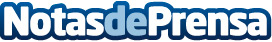 El proyecto València Activa empleó en 2017 a 2.134 personasAdemás de fomentar nuevas contrataciones, este programa municipal ha logrado formar en su primer año a 4.983 personasDatos de contacto:València ActivaNota de prensa publicada en: https://www.notasdeprensa.es/el-proyecto-valencia-activa-empleo-en-2017-a-2 Categorias: Valencia Emprendedores Recursos humanos http://www.notasdeprensa.es